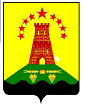 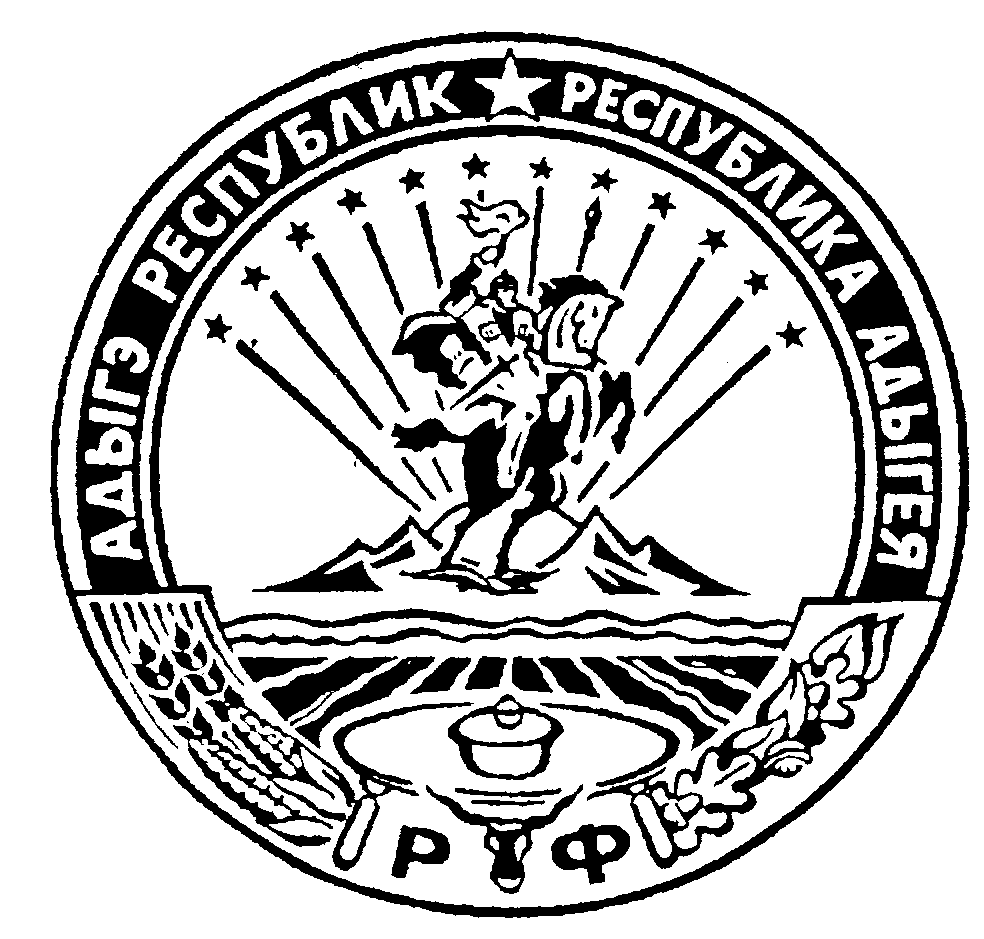                                Российская  Федерация                                                                                   Республика Адыгея                                                               Администрация муниципального образования                          «Дукмасовское сельское поселение»           __________________________________________________________________                       х.Дукмасов                                                                                                        25.11.2011г.                                                                                                                                       № 45-п   ПОСТАНОВЛЕНИЕ администрации муниципального образования«Дукмасовское сельское поселение»О мерах по недопущению заноса болезни Африканской чумы свиней на территорию муниципального образования «Дукмасовскоесельское поселение».          В связи со вспышкой Африканской чумы свиней в Курганинском, Лабинском, Тбилисском, Абинском, Щербиновском, Брюховецком районах Краснодарского края, администрация муниципального образования «Дукмасовское сельское поселение»    ПОСТАНОВЛЯЕТ :1. Населению территории муниципального образования  «Дукмасовское сельское поселение» :- запретить торговлю свиньями, продуктами и субпродуктами свиноводства;-запретить ввоз  свиней в населенные пункты территории поселения;- обеспечить без выгульное содержание свиней в частных подворьях;-  вакцинировать все поголовье против чумы свиней.      2. Разместить Памятку «Африканская чума свиней» на информационном стенде администрации муниципального образования «Дукмасовское сельское поселение».Глава муниципального образования«Дукмасовское сельское поселение»                          В.П.ШикенинПАМЯТКА 
Африканская чума свинейАфриканская чума свиней - это острое вирусное зоонозное заболевание.Основным источником распространения африканской чумы свиней являются больные животные, выделяющие в окружающую среду вирус с секретами. Животные заражаются через предметы ухода, пищеварительный тракт с инфицированными кормами и водой, через дыхательные пути и поврежденную кожу. Механическими переносчиками вируса могут быть птицы, домашние и дикие животные, грызуны, накожные паразиты (некоторые виды клещей и вши), бывшие в контакте с больными животными. Переболевшие и оставшиеся в живых животные становятся пожизненными вирусоносителями.Эффективных средств профилактики африканской чумы свиней до настоящего времени не разработано, лечение запрещено. В случае появления очага инфекции практикуется тотальное уничтожение больного свинопоголовья бескровным методом, а также ликвидация всех свиней в очаге и радиусе 20-ти километров от него.Ввиду высокой степени опасности болезни и способности очень быстро распространяться рекомендуем:руководителям свиноводческих хозяйств перевести предприятия в "закрытый" режим работы, исключив возможность посещения и посторонними и иностранными гражданами; владельцам личных подсобных хозяйств и мелкотоварных ферм обеспечить безвыгульное содержание свиней (свободный выгул свиней за территорией, особенно в лесной зоне, запрещен); скармливание пищевых отходов животным производить только после их термической обработки. Не использовать боенские отходы в рационах свиней; ежедекадно обрабатывать свиней и помещение для их содержания от кровососущих насекомых (клещей, вшей, блох). Постоянно вести борьбу с грызунами (не реже одного раза в месяц); не завозить свиней без согласования с государственной ветеринарной службой. Предоставлять поголовье свиней для проводимых ветеринарной службой а. Хакуринохабль вакцинаций (против классической чумы свиней); о случаях возникновения подозрительных заболеваний или падежа свиней немедленно информировать ветеринарную службу МО «Шовгеновский район» а. Хакуринохабль, управление сельского хозяйства МО «Шовгеновский район» или в администрацию муниципального образования «Дукмасовское сельское поселение» тел: 94-6-23. 